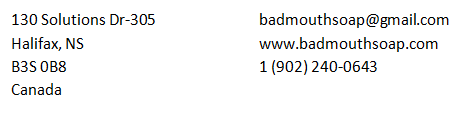 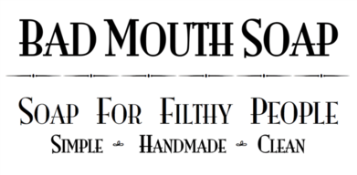 NEW WHOLESALE ACCOUNT APPLICATIONLegal Company Name: _____________________________________________________Type of merchandise sold: __________________________________________________Date established: _________________________________________________________Company shipping address: _________________________________________________Company billing address: ___________________________________________________Company website (if applicable): _____________________________________________Company Facebook, Twitter, Instagram (if applicable): ___________________________ ________________________________________________________________________Email address: ____________________________________________________________Federal Tax Identification number: ___________________________________________Amount of soap would you like to order? ______________________________________Minimum in the amount of $400CAN): ________________________________________Which soaps are you interested in carrying? ____________________________________________________________________________________________________________________________________________________________________________________________________________________________________________________________________By signing this application, the president or company owner states that all information is true. Any false information will result in account termination. You also agree that if upon approval, all BAD MOUTH SOAPs will be sold in this establishment at retail price ($7.00 CDN)If approved, please allow up to 6 weeks to fulfill order. All orders are made at time of approval, and soap takes up to 3 weeks to fully cure.X______________________________________________			__________________			Signature							Date_______________________________________________			Print Name